TROUBLESHOOTING:There’s no coolant in the troughMix 0.5 quarts of cutting oil with 2.5 gallons of water and pour into troughThe coolant is not pumping to the bladeTurn the pump on, the switch is located beneath the vise hand wheelThere is not enough coolant getting to the bladeAdjust the coolant adjusting valves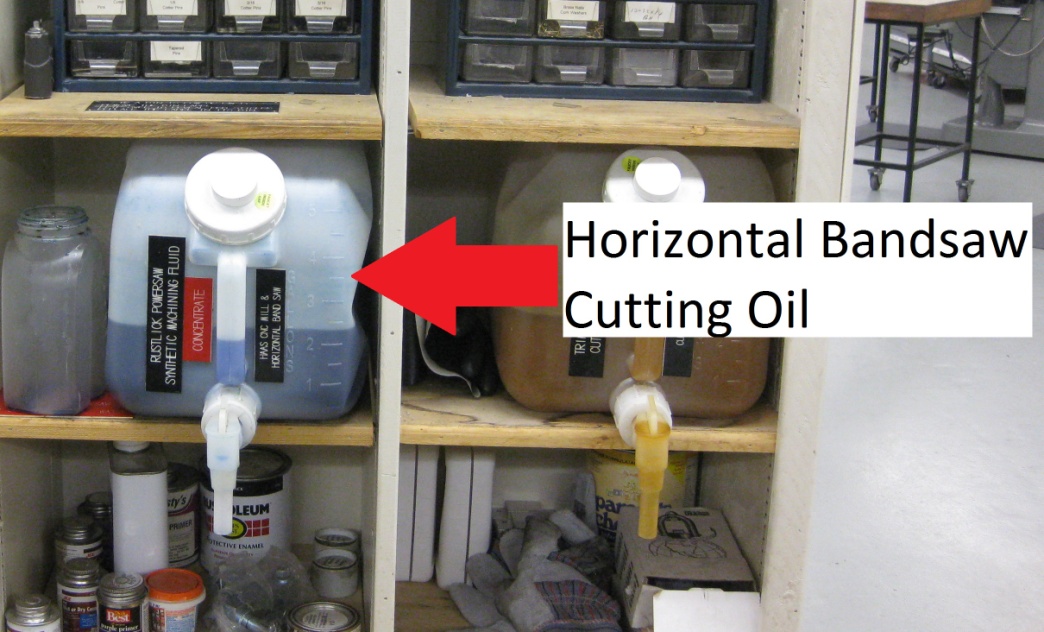 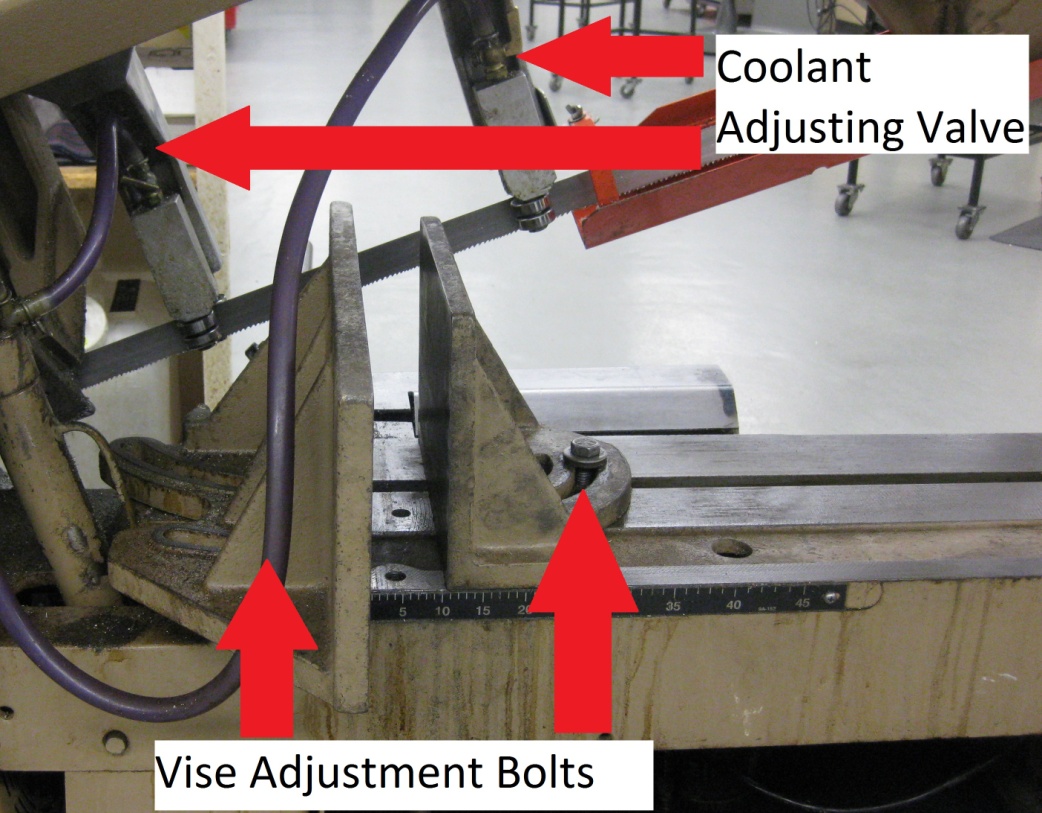 There is a puddle of coolant beneath the motorClean the shavings built up under the hood cover of the saw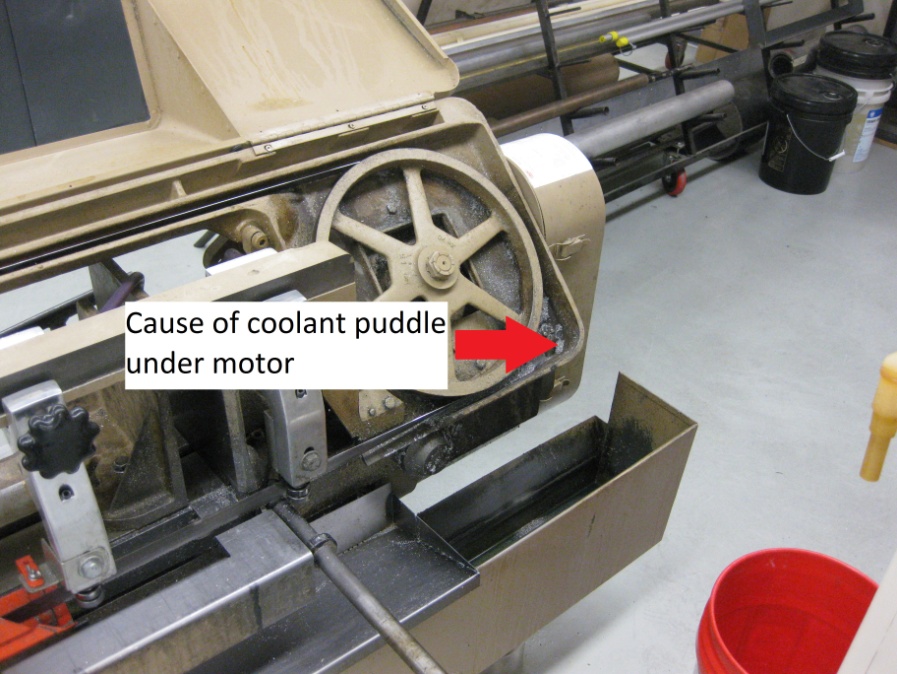 To get a cut to be a angle different than 90°Loosen the vise adjustment bolts and turn the vise to the angle desiredRemember to put the vise back to 90° to the blade when done